EXAMEN PARCIAL DE CARRETERAS IIPARALELO 2TEMA 1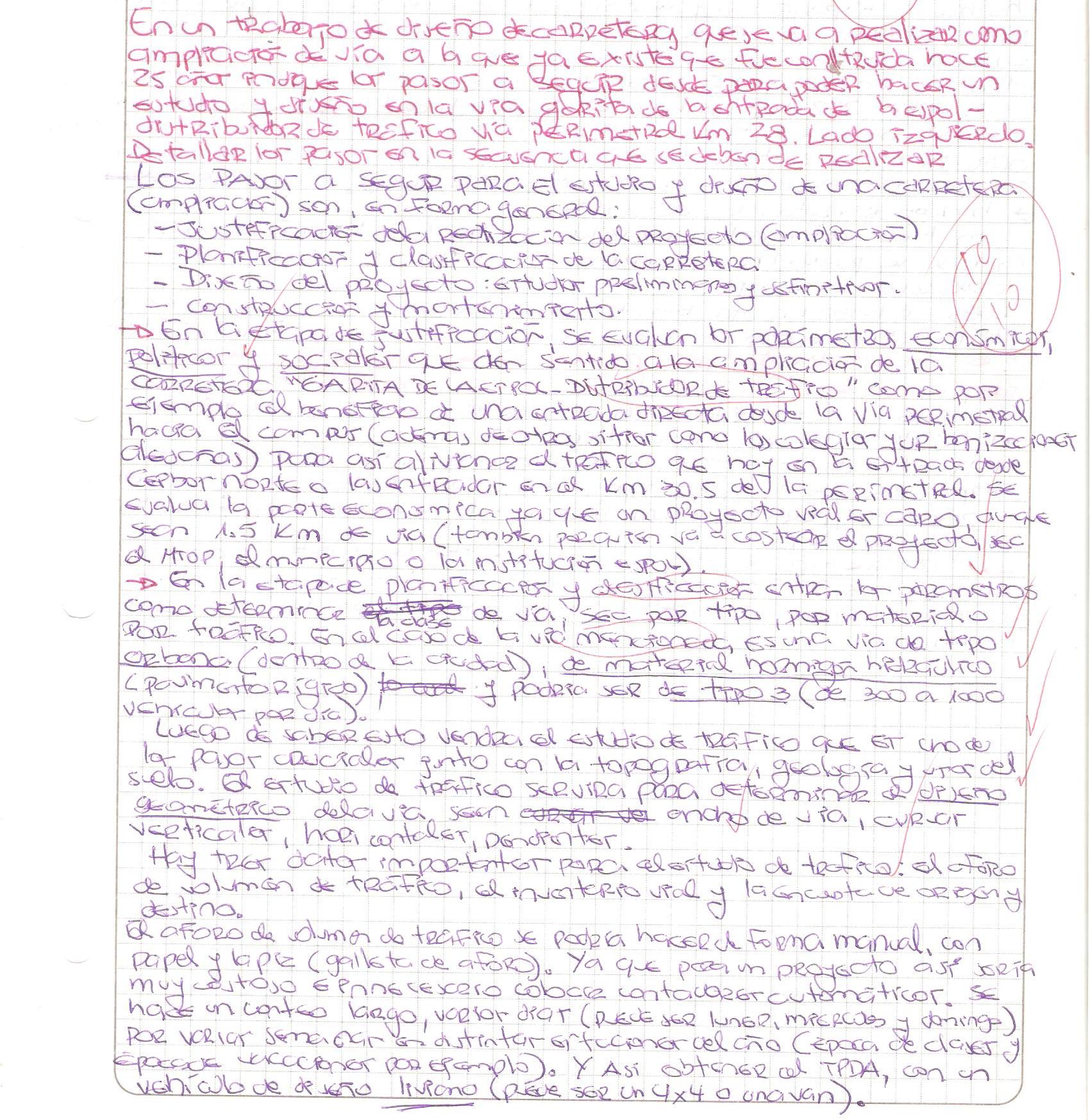 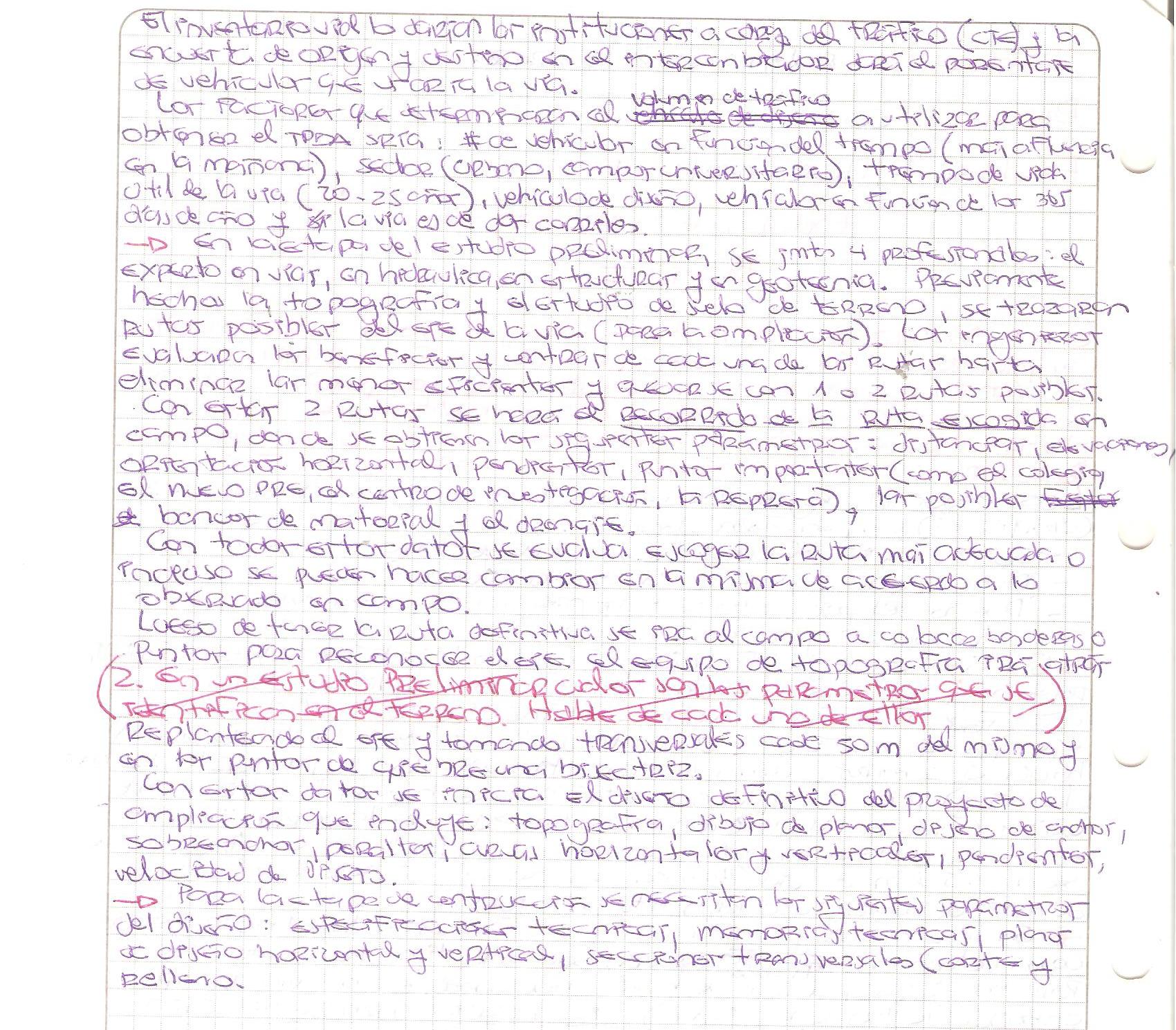 TEMA 2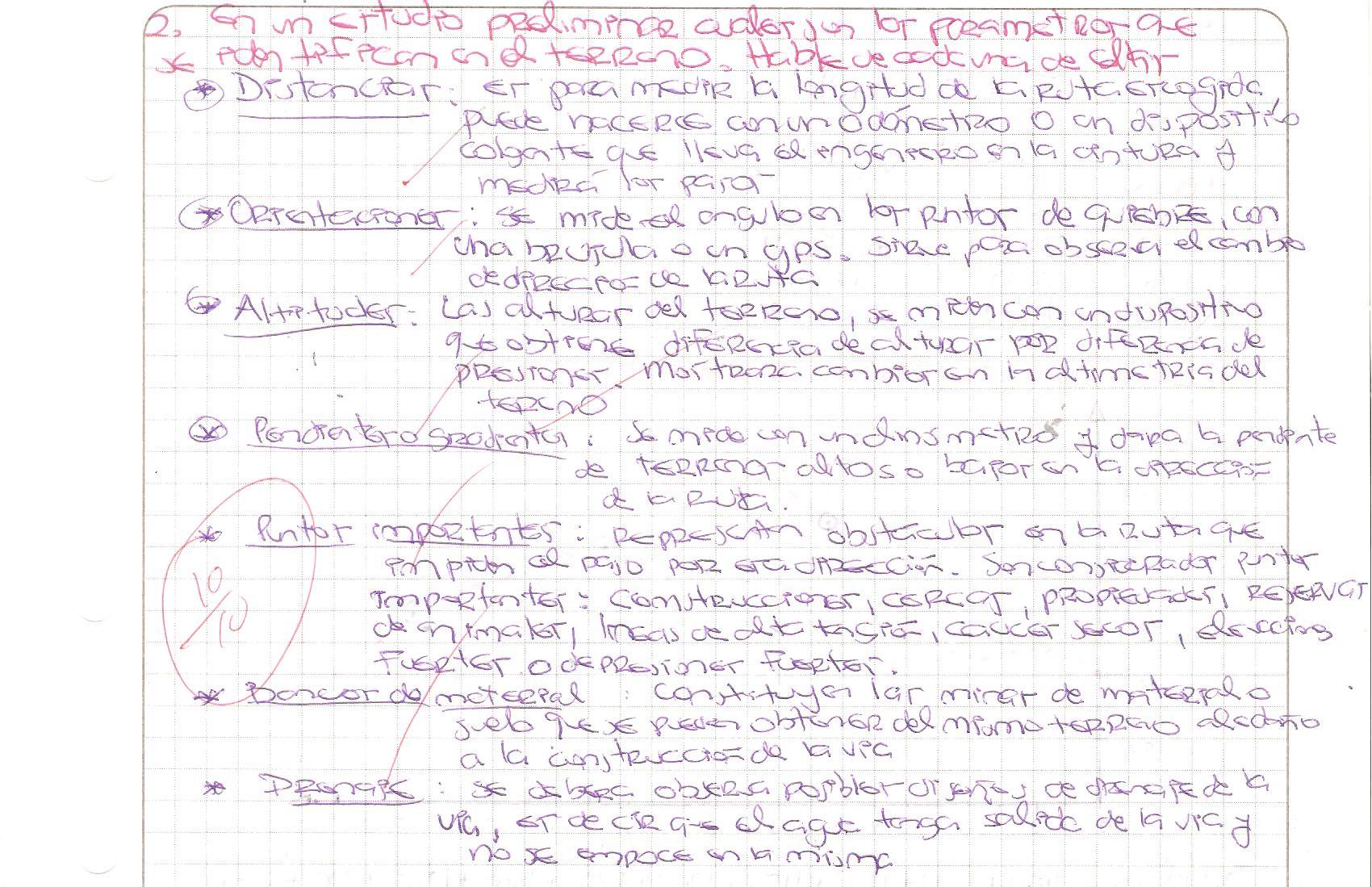 TEMA 3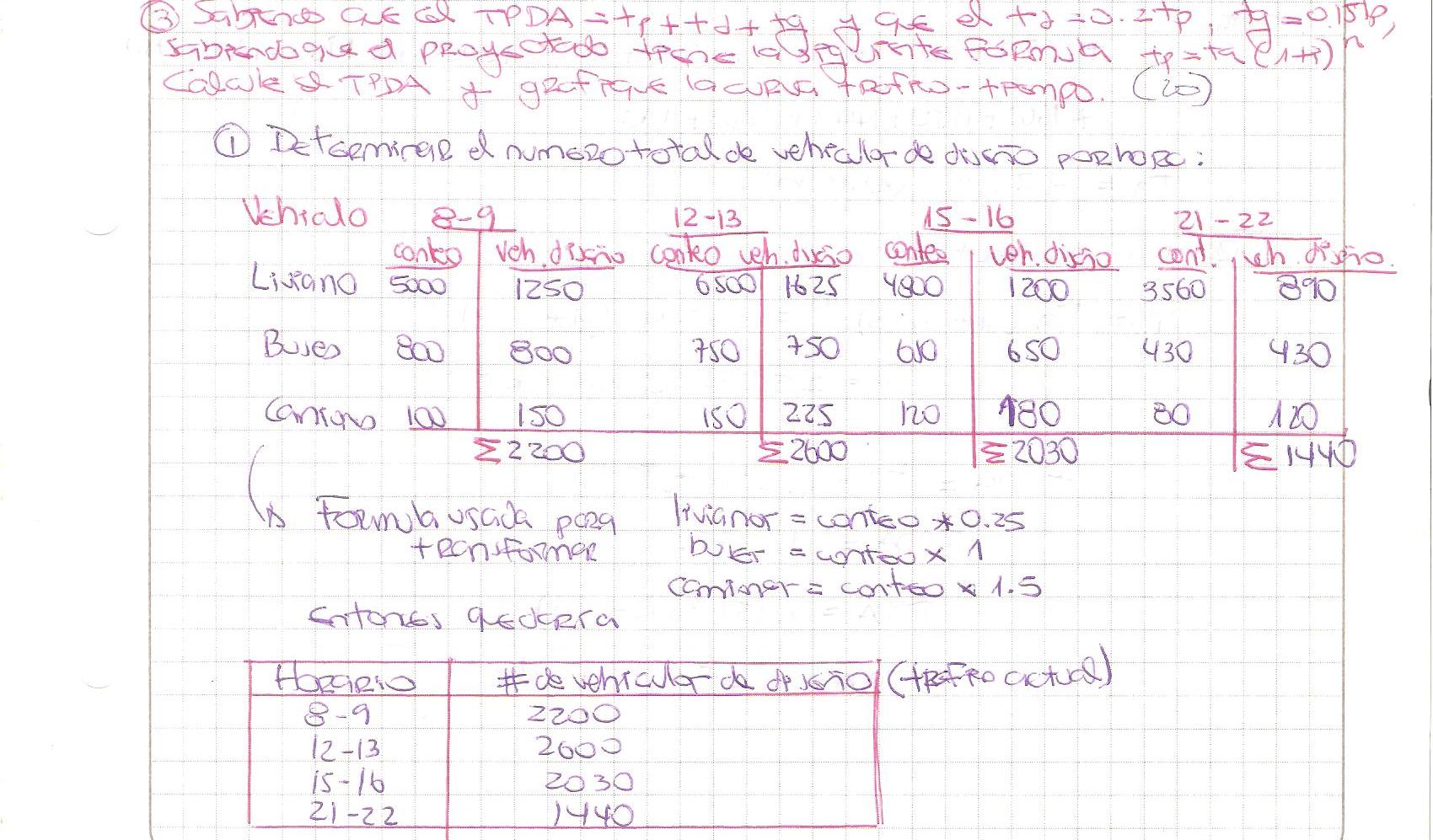 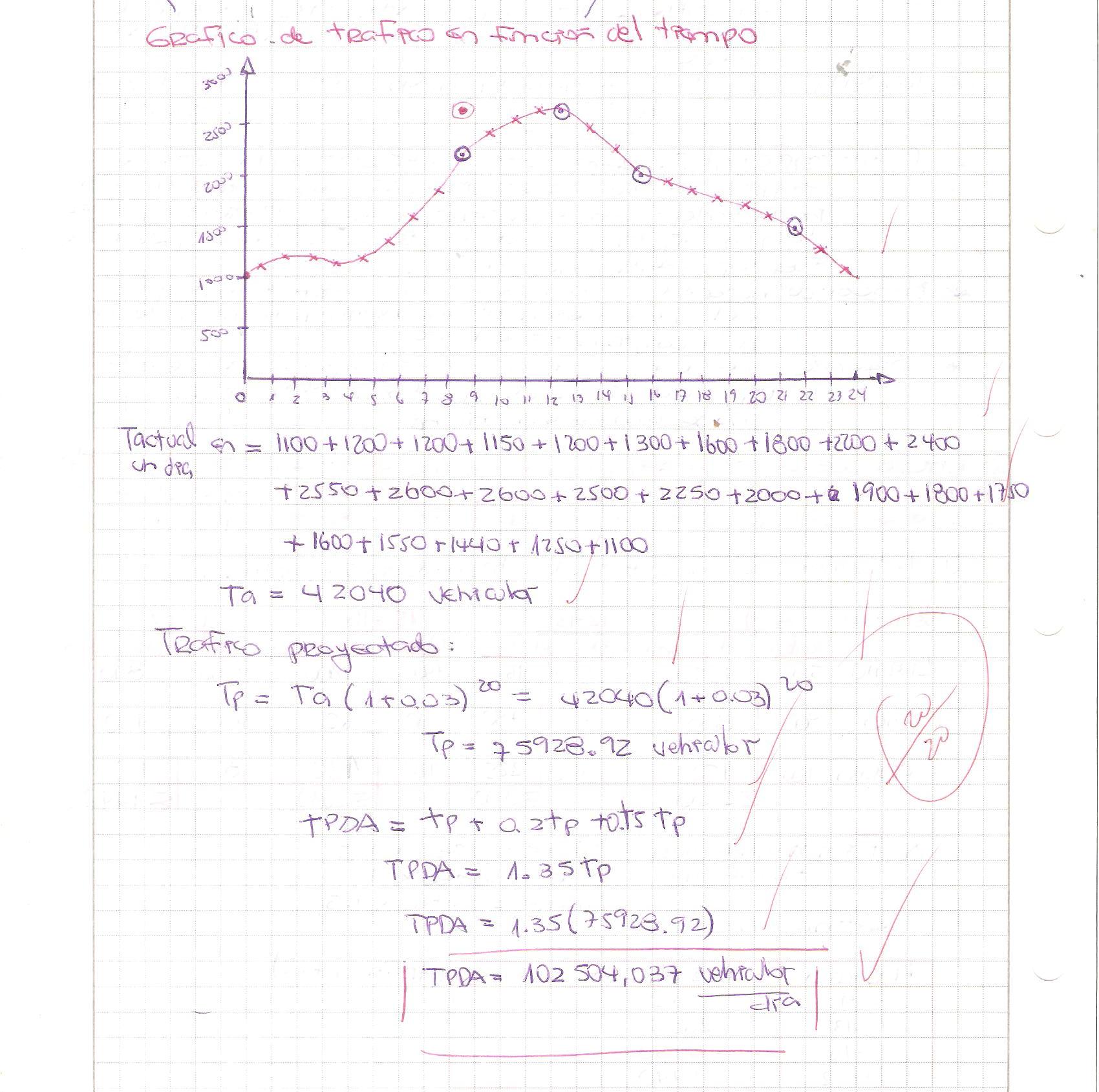 